Nevada SILC Strategic Plan 7/1/19-12/31/20 *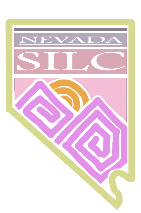 Vision:The Nevada SILC collaborates to create a community that values respect, equality and self-direction throughout the State.Goal 1: Increase capacity to fulfill mission and achieve SPIL objectives.Objective 1.1 Continue to improve our data collection strategy	Outcome: Ensure our SPIL is data-driven	Indicator: An ongoing evaluation/regular review of dataAction steps: 	1.1.1 Compile all possible existing sources of data (9/19)			1.1.2. Develop a virtual data center with the CILs & other partners (12/20) Objective 1.2 Identify skill sets to address needs and increase membership	Outcome: Increased effectiveness of Council	Indicator: Increased progress on SPIL objectives and increased diversity on the Council	Action steps:	1.2.1 Inventory existing skill sets on SILC (7/19)			1.2.2 Develop training plan for existing SILC members (11/19)		1.2.3 Define skills we lack & recruit new members with skills needed (1/20)Objective 1.3 Create a resource development plan	Outcome: Ability to develop resources for the SILC	Indicator: A resource development plan ready to incorporate into the next SPIL	Action steps: 1.3.1 Access resource development training for the SILC (12/19)			1.3.2 Identify what SILC needs money for (4/20)			1.3.3 Identify amount of money for each need (4/20)Objective 1.4 Take an inventory of capacity gaps and needs	Outcome: Identify and prioritize areas that need improvement	Indicator: Re-evaluate every 6 months and recognize tangible results	Action steps: 1.4.1 Individual SILC members identify capacity gaps & needs (7/19)Objective 1.5 Explore ideas regarding social network tools	Outcome: Expand SILC membership and collect data	Indicator: 10% increase in membership & 20% increase in data collection	Action steps: 1.5.1 Utilize search engine optimization (12/20)Goal 2: Promote IL philosophy including the work of the SILC and CILs.Objective 2.1 Devlop a common brand and recognition of IL	Outcome: A clear image of who we are	Indicator: Increased SILC website traffic by 3%	Action steps: 	2.1.1 Research what is involved in branding & who does that kind of work (8/19)			2.1.2 Develop an RFP for branding services (10/19)Objective 2.2 Improve our outreach and educational materials	Outcome: More effective communication of our message	Indicator: At least 3 new methods of communication	Action steps: 	2.2.1 Develop new materials based on our new brand (6/20)Objective 2.3 Educate and engage public policy makers & community leaders	Outcome: Public policy makers & community leaders support IL	Indicator: At least 3 policy makers/community leaders champion IL	Action steps: 	2.3.1 Identify public policy makers & community leaders to target (11/19)			2.3.2 Develop a consistent message (7/20)			2.3.3 Identify who will deliver the message to targets (9/20)Goal 3: Develop and strengthen collaborative partnerships to expand the IL network.Objective 3.1 Evaluate outcomes from rural outreach to determine priorities (to recruit membership & develop partnerships)	Outcome: Rural needs are prioritized	Indicator: 3 overarching needs are addressed in new SPIL	Action steps: 	3.1.1 Establish rural contacts (7/19)		3.1.2 SILC & CILs will develop the “message” for rural outreach trip (7/19)		3.1.3 Do a rural outreach trip (7/19)		3.1.4 Information collected will be reviewed by SILC & CILs and priorities			Identified (7/19)Objective 3.2 Continue to strengthen our current community partnerships	Outcome: More support from current partners	Indicator: Collaborate with at least one additional current partner in the next SPIL	Action steps: 	3.2.1 Identify current partnerships (7/19)			3.2.2 Ask partners if they want to be on contact list to receive				Information (8/19)			3.2.3 Identify potential collaborations with current partners (10/19)			3.2.4 Offer partners a link on our website to theirs (12/19)Objective 3.3 Cultivate new partnerships based on our priorities	Outcome: Accomplish our priorities	Indicator:  A new potential partner for each priority identified	Action steps: 	3.3.1 Identify potential partners that share our priorities & create				A contact list (10/19)			3.3.2 Research individual potential partners prior to contact (2/20)			3.3.3 Align priorities with potential partners (4/20)			3.3.4 Develop a SILC partnership “welcome package” customized				Based on priorities (6/20)Action Steps Timeline:July, 2019Inventory existing skill sets on SILC (1.2.1)Individual SILC members identify capacity gaps & needs (1.4.1)Establish rural contacts (3.1.1)SILC & CILs will develop the “message” for rural outreach trip (3.1.2)Do a rural outreach trip (3.1.3)Information collected will be reviewed by SILC & CILs & priorities identified (3.1.4)Identify current partnerships (3.2.1)August, 2019Research what is involved in branding & who does that kind of work (2.1.1)Ask partners if they want to be on contact list to receive information (3.2.2)September, 2019Compile all possible existing sources of data (1.1.1)October, 2019Develop an RFP for branding services (2.1.2)Identify potential collaborations with current partners (3.2.3)Identify potential partners that share our priorities & create a contact list (3.3.1)November, 2019Develop training plan for existing SILC members (1.2.2)Identify public policy makers & community leaders to target (2.3.1)December, 2019Access resource development training for the SILC (1.3.1)Offer partners a link on our website to theirs (3.2.4)January, 2020Define skills we lack & recruit new members with skills needed (1.2.3)February, 2020Research individual potential partners prior to contact (3.3.2)April, 2020Identify what SILC needs money for (1.3.2)Identify amount of money for each need (1.3.3)Align priorities with potential partners (3.3.3)June, 2020Develop new materials based on our new brand (2.2.1)Develop a SILC partnership “welcome package” customized based on priorities (3.3.4)July, 2020Develop a consistent message (2.3.2)September, 2020Identify who will deliver the message to targets (2.3.3)December, 2020Utilize search engine optimization (1.5.1)Develop a virtual data center with the CILs & other partners (1.1.2)*The Nevada SILC would like to extend their sincere gratitude to Ann McDaniel of the West Virginia SILC for her assistance in developing this 18-month strategic plan.